 Circle the group with LESS fruit. 1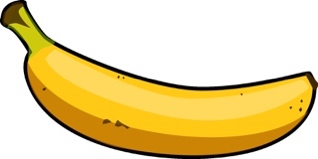 2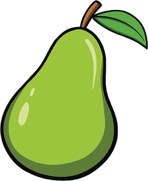 3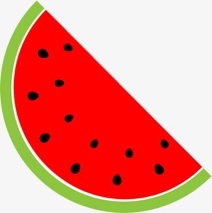 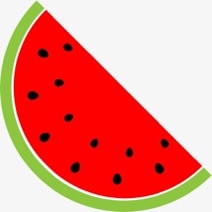 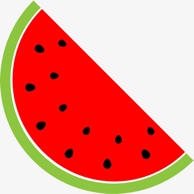 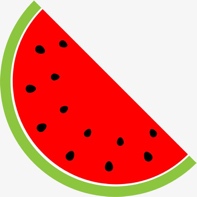 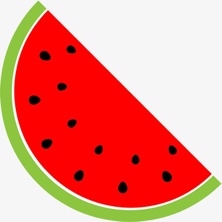 4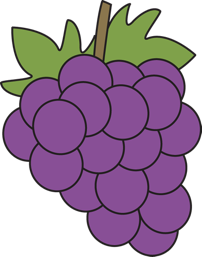 